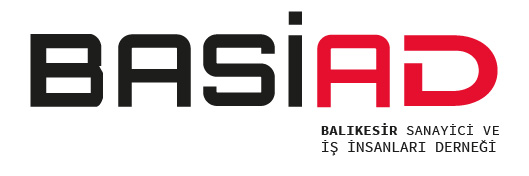 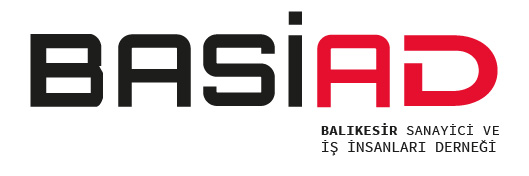 22.08.2023Sayı: 100/23DBASİAD “Balıkesir İklim Değişimi Kadın Takip Topluluğu.” ’nu Kurdu. BASİAD Balıkesir Sanayici ve İş İnsanları Derneği 21 Ağustos 2023 Pazartesi günü kadın üyeleri ile bir toplantı gerçekleştirerek; iklim değişimi özelinde önemli bir adım attı. Kadın Üyelerden oluşacak olan Balıkesir İklim Değişimi Kadın Takip Topluluğu kuruldu. 22 Ağustos 2023 – Balıkesir /  Balıkesir Sanayici ve İş İnsanları Derneği 21 Ağustos 2023 Pazartesi günü Balıkesir Altın Otel’de kadın üyelerinin ve Yönetim Kurulu Üyelerinin katılımı ile bir toplantı gerçekleştirdi. Balıkesir’de farkındalık yaratmak, iklim değişimin ana akımlaştırılması ve faaliyetler yürütülmesi amacıyla; BASİAD’ın kadın üyelerinden oluşan “Balıkesir İklim Değişimi Kadın Takip Topluluğu.” kuruldu. Topluluğun bir diğer hedefi ise Güney Marmara – Kuzey Ege İklim Ağının kurulmasına öncülük etmek olacak.  Kadın üyeler arasından her üye sırası ile 4’ay süre ile topluluk sözcülüğünü yapacak.  BASİAD tarafından kadın üyelerin katılımı ile gerçekleştirilen toplantıda sırası ile söz alan kadın girişimciler yapmakta oldukları işler ile ilgili katılımcıları bilgilendirdiler.  Topluluğu ilk sözcüsü olarak …………………    ………………………    seçildi. Toplantıda bir konuşma yapan BASİAD Başkanı Ümit Baysal: “Dünyada 3 milyarı aşan insan iklim değişikliğine karşı yüksek derecede kırılgan ortamlarda yaşıyor. Gıda ve su güvenliği azalıyor ve geçim kaynağı kayıpları yaşanıyor. Aşırı sıcaklıklardan kaynaklanan ölümler artıyor ve hastalık oranları yükseliyor. Ekosistemlerin bozulması ve sosyal refahın azalması gibi uzun vadeye yayılan riskler giderek büyüyor. İklim finansmanı, hali hazırda büyük oranda emisyon azaltımına yönelik olsa da, küresel ısınmayı 1,5°C’de sınırlama için gereken yatırım ihtiyacı seviyesinin altında seyrediyor. Ülkemizin de içinde olduğu Akdeniz Havzası sosyal-ekolojik sistemleri ile dünyanın en değerli bölgelerinden biri. Ancak iklim değişikliğinden en fazla etkilenen bölgelerin de arasında. Hükümetler arası İklim Değişikliği Paneli’nin 2022 yılında yayınladığı rapor, Türkiye’nin aşırı hava olaylarına karşı Avrupa'nın en kırılgan ülkelerinden biri olduğunu belirtiyor. Yaşadığımız olaylar da bu bulguyu doğrular nitelikte. Ülkemizde kar yağışları başta olmak üzere yağışlarda azalma, mevsimsel kaymalar, sıcaklıklarda artış ve sıcak periyotların daha da uzaması gibi değişimler yaşanıyor. 2021 yılında gerçekleşen mega orman yangınları hafızalarımızda yerini koruyor. Yapılan araştırmalar iklim değişikliğinin ülkemiz üzerindeki en önemli etkilerinden birinin kuraklaşma olacağını öngörüyor. Bizlerin gerçek gündem olan iklim değişimi konusunda başta farkındalık yaratmak ve faaliyetler yürütmek amacıyla bir an önce önlemler almamız gerekmektedir. “ dedi. Kamuoyuna saygı ile duyurulur.Selçuk SavaşBaşkan Yardımcısı ve Basın Sözcüsü